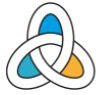 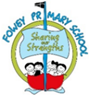 Fowey Primary SchoolComputing Progression Map: EYFSStatements taken from Birth to 5 Matters – Understanding the World, TechnologyCharacteristics of Effective Learning:The Characteristics of Effective Learning and the Prime and Specific Areas of Learning and Development are all inter-connected. The Characteristics of Effective Learning describe behaviours children use in order to learn.Fowey Primary SchoolComputing Progression Map: EYFSStatements taken from Birth to 5 Matters – Understanding the World, TechnologyCharacteristics of Effective Learning:The Characteristics of Effective Learning and the Prime and Specific Areas of Learning and Development are all inter-connected. The Characteristics of Effective Learning describe behaviours children use in order to learn.Fowey Primary SchoolComputing Progression Map: EYFSStatements taken from Birth to 5 Matters – Understanding the World, TechnologyCharacteristics of Effective Learning:The Characteristics of Effective Learning and the Prime and Specific Areas of Learning and Development are all inter-connected. The Characteristics of Effective Learning describe behaviours children use in order to learn.Fowey Primary SchoolComputing Progression Map: EYFSStatements taken from Birth to 5 Matters – Understanding the World, TechnologyCharacteristics of Effective Learning:The Characteristics of Effective Learning and the Prime and Specific Areas of Learning and Development are all inter-connected. The Characteristics of Effective Learning describe behaviours children use in order to learn.Fowey Primary SchoolComputing Progression Map: EYFSStatements taken from Birth to 5 Matters – Understanding the World, TechnologyCharacteristics of Effective Learning:The Characteristics of Effective Learning and the Prime and Specific Areas of Learning and Development are all inter-connected. The Characteristics of Effective Learning describe behaviours children use in order to learn.Fowey Primary SchoolComputing Progression Map: EYFSStatements taken from Birth to 5 Matters – Understanding the World, TechnologyCharacteristics of Effective Learning:The Characteristics of Effective Learning and the Prime and Specific Areas of Learning and Development are all inter-connected. The Characteristics of Effective Learning describe behaviours children use in order to learn.Fowey Primary SchoolComputing Progression Map: EYFSStatements taken from Birth to 5 Matters – Understanding the World, TechnologyCharacteristics of Effective Learning:The Characteristics of Effective Learning and the Prime and Specific Areas of Learning and Development are all inter-connected. The Characteristics of Effective Learning describe behaviours children use in order to learn.Fowey Primary SchoolComputing Progression Map: EYFSStatements taken from Birth to 5 Matters – Understanding the World, TechnologyCharacteristics of Effective Learning:The Characteristics of Effective Learning and the Prime and Specific Areas of Learning and Development are all inter-connected. The Characteristics of Effective Learning describe behaviours children use in order to learn.Playing & Exploring - ENGAGEMENTPlaying & Exploring - ENGAGEMENTPlaying & Exploring - ENGAGEMENTActive Learning - MOTIVATIONActive Learning - MOTIVATIONActive Learning - MOTIVATIONCreating & Thinking Critically - THINKINGCreating & Thinking Critically - THINKINGFinding out and exploringPlaying with what they knowBeing willing to ‘have a go’Finding out and exploringPlaying with what they knowBeing willing to ‘have a go’Finding out and exploringPlaying with what they knowBeing willing to ‘have a go’Being involved & concentratingKeep on tryingEnjoying achieving what they set out to doBeing involved & concentratingKeep on tryingEnjoying achieving what they set out to doBeing involved & concentratingKeep on tryingEnjoying achieving what they set out to doHaving their own ideasMaking linksWorking with ideasHaving their own ideasMaking linksWorking with ideasStatutory ELG: NoneBirth to Five Matters: Children require access to a range of technologies, both digital and non-digital in their early lives. Exploring with different technologies through play provides opportunities to develop skills that children will go on to develop in their lifetimes. Investigations, scientific inquiry and exploration are essential components of learning about and with technology both digitally and in the natural world. Through technology children have additional opportunities to learn across all areas in both formal and informal ways. Technologies should be seen as tools to learn both from and with, in order to integrate technology effectively within early yearspractice.Statutory ELG: NoneBirth to Five Matters: Children require access to a range of technologies, both digital and non-digital in their early lives. Exploring with different technologies through play provides opportunities to develop skills that children will go on to develop in their lifetimes. Investigations, scientific inquiry and exploration are essential components of learning about and with technology both digitally and in the natural world. Through technology children have additional opportunities to learn across all areas in both formal and informal ways. Technologies should be seen as tools to learn both from and with, in order to integrate technology effectively within early yearspractice.Statutory ELG: NoneBirth to Five Matters: Children require access to a range of technologies, both digital and non-digital in their early lives. Exploring with different technologies through play provides opportunities to develop skills that children will go on to develop in their lifetimes. Investigations, scientific inquiry and exploration are essential components of learning about and with technology both digitally and in the natural world. Through technology children have additional opportunities to learn across all areas in both formal and informal ways. Technologies should be seen as tools to learn both from and with, in order to integrate technology effectively within early yearspractice.Statutory ELG: NoneBirth to Five Matters: Children require access to a range of technologies, both digital and non-digital in their early lives. Exploring with different technologies through play provides opportunities to develop skills that children will go on to develop in their lifetimes. Investigations, scientific inquiry and exploration are essential components of learning about and with technology both digitally and in the natural world. Through technology children have additional opportunities to learn across all areas in both formal and informal ways. Technologies should be seen as tools to learn both from and with, in order to integrate technology effectively within early yearspractice.Statutory ELG: NoneBirth to Five Matters: Children require access to a range of technologies, both digital and non-digital in their early lives. Exploring with different technologies through play provides opportunities to develop skills that children will go on to develop in their lifetimes. Investigations, scientific inquiry and exploration are essential components of learning about and with technology both digitally and in the natural world. Through technology children have additional opportunities to learn across all areas in both formal and informal ways. Technologies should be seen as tools to learn both from and with, in order to integrate technology effectively within early yearspractice.Statutory ELG: NoneBirth to Five Matters: Children require access to a range of technologies, both digital and non-digital in their early lives. Exploring with different technologies through play provides opportunities to develop skills that children will go on to develop in their lifetimes. Investigations, scientific inquiry and exploration are essential components of learning about and with technology both digitally and in the natural world. Through technology children have additional opportunities to learn across all areas in both formal and informal ways. Technologies should be seen as tools to learn both from and with, in order to integrate technology effectively within early yearspractice.Statutory ELG: NoneBirth to Five Matters: Children require access to a range of technologies, both digital and non-digital in their early lives. Exploring with different technologies through play provides opportunities to develop skills that children will go on to develop in their lifetimes. Investigations, scientific inquiry and exploration are essential components of learning about and with technology both digitally and in the natural world. Through technology children have additional opportunities to learn across all areas in both formal and informal ways. Technologies should be seen as tools to learn both from and with, in order to integrate technology effectively within early yearspractice.Statutory ELG: NoneBirth to Five Matters: Children require access to a range of technologies, both digital and non-digital in their early lives. Exploring with different technologies through play provides opportunities to develop skills that children will go on to develop in their lifetimes. Investigations, scientific inquiry and exploration are essential components of learning about and with technology both digitally and in the natural world. Through technology children have additional opportunities to learn across all areas in both formal and informal ways. Technologies should be seen as tools to learn both from and with, in order to integrate technology effectively within early yearspractice.FocusAlgorithmsCreating programsCreating programsUsing technologyUse of IT beyond schoolUse of IT beyond schoolSafe useNurseryRange 5: 36-48 months (3-4 years old)Shows skill in making toys work by pressing parts or lifting flaps to achieve effects such as sound, movements or new imagesShows an interest in technological toys with knobs or pulleys, real objects such as cameras, andtouchscreen devices such as mobile phones andtabletsShows an interest in technological toys with knobs or pulleys, real objects such as cameras, andtouchscreen devices such as mobile phones andtabletsKnows that information can be retrieved from digital devices and the internetKnows how to operate simple equipment, e.g. turn on CD player, uses a remote control, cannavigate touch-capable technology with supportKnows how to operate simple equipment, e.g. turn on CD player, uses a remote control, cannavigate touch-capable technology with supportKnow how to handle equipment safelyBegin to know that they shouldn’t use devices without supervisionReceptionRange 6: (4-5 years old)Develops digital literacy skills by being able to access, understand and interact with a range of technologiesCompletes a simple program on electronic devicesCan create content such as a video recording, stories, and/or draw a picture on screenUses ICT hardware to interact with age- appropriate computer softwareBegin to list different IT in their homeBegin to give reasons why we need to stay safe onlineCan use the internet with adult supervision to find and retrieve information of interest to them